BITAMOUS APPLICATOR - TRAINING CHECKLIST(Complete this form with your supervisor and return to Human Resources)Tick the boxes as each topic is covered.I fully understand what has been presented to me, and give my personal commitment to actively participate and comply with all relevant regulations, policies, procedures, and instructions while I am onsite or representing the company.Department:Eng & Public Works Area:Roads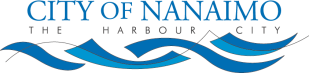 Subject:Bitamous Applicator Training ChecklistBitamous Applicator Training ChecklistBitamous Applicator Training ChecklistEmployee Name:Employee Name:Department:Trainer:Worksite:Pre-Set Up ChecklistSafetyProcedure ChecklistLight burnersPre-meltingLoad onto trailerSet up lane closuresEmpty applicatorShutdown burnerTrainer Comments:Training Complete  (YES)/(NO) if no explain:  Worker Signature:Date:TrainerSignature:Date:Date:  2010-Mar-15Revised: Written by: Fred WalkoskyManager Approval: Brian Denbigh